PREFEITURA MUNICIPAL DE RIO BANANAL SECRETARIA DE AGRICULTURA E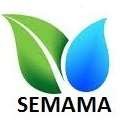 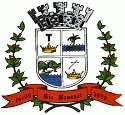 MEIO AMBIENTEFORMULÁRIO PARA CADASTRO TÉCNICO AMBIENTAL (CTA)Cadastro técnico municipal de consultores/empresas de consultoriaDeclaro, para os devidos fins, que as informações prestadas nesta solicitação são expressões da verdade, estando ciente das sanções previstas em lei.Rio Bananal/ES, ____ de ______________de 20____.___________________________________________________AssinaturaSEMAMA - Avenida 14 de setembro, nº 887 –Centro Rio Bananal-ES. CEP 29920-000- Tel: 3265-2920 – E-mail: meioambiente@riobananal.es.gov.brPEDIDO DE INSCRIÇÃOPEDIDO DE INSCRIÇÃOPEDIDO DE INSCRIÇÃOPEDIDO DE INSCRIÇÃOPEDIDO DE INSCRIÇÃOPEDIDO DE INSCRIÇÃOPEDIDO DE INSCRIÇÃOPEDIDO DE INSCRIÇÃONº CTA (PREENCHIMENTO SEMAMA): 	Nº CTA (PREENCHIMENTO SEMAMA): 	Nº CTA (PREENCHIMENTO SEMAMA): 	Nº CTA (PREENCHIMENTO SEMAMA): 	Nº CTA (PREENCHIMENTO SEMAMA): 	Nº CTA (PREENCHIMENTO SEMAMA): 	Nº CTA (PREENCHIMENTO SEMAMA): 	Nº CTA (PREENCHIMENTO SEMAMA): 	IDENTIFICAÇÃOIDENTIFICAÇÃOIDENTIFICAÇÃOIDENTIFICAÇÃOIDENTIFICAÇÃOIDENTIFICAÇÃOIDENTIFICAÇÃOIDENTIFICAÇÃONOME / Razão SocialNOME / Razão SocialNOME / Razão SocialNOME / Razão SocialNOME / Razão SocialNOME / Razão SocialCPF / CNPJ: CPF / CNPJ: ENDEREÇO:ENDEREÇO:ENDEREÇO:ENDEREÇO:ENDEREÇO:ENDEREÇO:ENDEREÇO:ENDEREÇO:BAIRRO:BAIRRO:BAIRRO:MUNICÍPIO:MUNICÍPIO:MUNICÍPIO:MUNICÍPIO:UF:CEP:TEL:TEL:TEL:TEL:FAX:FAX:FAX:SITE:SITE:SITE:SITE:E-MAIL:E-MAIL:E-MAIL:E-MAIL:DADOS DE FORMAÇÃO ACADEMICADADOS DE FORMAÇÃO ACADEMICADADOS DE FORMAÇÃO ACADEMICADADOS DE FORMAÇÃO ACADEMICADADOS DE FORMAÇÃO ACADEMICADADOS DE FORMAÇÃO ACADEMICADADOS DE FORMAÇÃO ACADEMICADADOS DE FORMAÇÃO ACADEMICAFORMAÇÃO:FORMAÇÃO:DOCUMENTO COMPROBATÓRIO:DOCUMENTO COMPROBATÓRIO:DOCUMENTO COMPROBATÓRIO:DOCUMENTO COMPROBATÓRIO:DOCUMENTO COMPROBATÓRIO:DOCUMENTO COMPROBATÓRIO:FORMAÇÃO:FORMAÇÃO:DOCUMENTO COMPROBATÓRIO:DOCUMENTO COMPROBATÓRIO:DOCUMENTO COMPROBATÓRIO:DOCUMENTO COMPROBATÓRIO:DOCUMENTO COMPROBATÓRIO:DOCUMENTO COMPROBATÓRIO:FORMAÇÃO:FORMAÇÃO:DOCUMENTO COMPROBATÓRIO:DOCUMENTO COMPROBATÓRIO:DOCUMENTO COMPROBATÓRIO:DOCUMENTO COMPROBATÓRIO:DOCUMENTO COMPROBATÓRIO:DOCUMENTO COMPROBATÓRIO:FORMAÇÃO:FORMAÇÃO:DOCUMENTO COMPROBATÓRIO:DOCUMENTO COMPROBATÓRIO:DOCUMENTO COMPROBATÓRIO:DOCUMENTO COMPROBATÓRIO:DOCUMENTO COMPROBATÓRIO:DOCUMENTO COMPROBATÓRIO:ATIVIDADESATIVIDADESATIVIDADESATIVIDADESATIVIDADESATIVIDADESATIVIDADESATIVIDADESATIVIDADES / INSTRUMENTOSATIVIDADES / INSTRUMENTOSATIVIDADES / INSTRUMENTOSATIVIDADES / INSTRUMENTOSCOMPROVAÇÃOCOMPROVAÇÃOCOMPROVAÇÃOCOMPROVAÇÃO